Работа над звуком «Л»При произнесении звука «Л» (очень сложная артикуляция):ГУБЫ – растянуты в легкой улыбке,ПЕРЕДНИЕ ЗУБЫ – (верхние и нижние) – видны, рот приоткрыт,КОНЧИК ЯЗЫКА – соприкасается с верхней десной, не пропуская воздух посередине,БОКОВЫЕ КРАЯ ЯЗЫКА – слегка приподняты, но не касаются верхних коренных зубов, оставляя щели для прохождения выдыхаемого воздуха,КОРЕНЬ ЯЗЫКА – приподнят и отодвинут назад.Чтобы научить ребенка произносить звук «Л», необходимо ежедневно выполнять следующие упражнения речевой зарядки! Упражнения необходимо выполнять сидя перед зеркалом не менее 10 минут!Упражнение №1.  «Раскатаем и накажем язычок»Цель: выработать умение, расслабив мышцы языка, удерживать его широко распластанным.Язык высунуть  между зубами (все время глядя в зеркало!). Подержать его распластанным между губами. Нажать губами и «прокатать» его (как каток раскатывает асфальт), чтобы язычок стал тоньше. Затем положить раскатанный язычок только на нижнюю губу и сказать «ПЯ-ПЯ-ПЯ…, МЯ-МЯ-МЯ…, БЯ-БЯ-БЯ…!»Удерживать широкий язык в спокойном состоянии при приоткрытом рте от одного до пяти.Упражнение способствует умению расслабить мышцы языка.Упражнение № 2.   «Блин» («Лопатка»)Цель: выработать умение делать язык широким и удерживать его в спокойном, расслабленном состоянии.Улыбнуться, приоткрыть рот, положить широкий передний край языка на нижнюю губу (губу при этом не поджимать!) и удерживать в таком положении под счет от одного до пяти.В этом упражнении вырабатывается умение удерживать язык в спокойном, расслабленном положении.Упражнение № 3.   «Качели»Цель: укреплять мышцы языка. Развивать подвижность и гибкость кончика языка, умение им управлять. 	Рот открыт. Губы в улыбке. Движения  языка:А) широкий язык поднимается к носу и опускается к подбородку;Б) широкий язык поднимается к верхней губе, затем опускается к нижней губеВ) широкий язык вставить между верхними зубами и губой, затем между нижними зубами и губой;Г) широкий кончик языка прикасается к верхним резцам, затем к нижним.Упражнение №4. «Вкусное варенье»Цель: укреплять мышцы языка, развивать подвижность языка, вырабатывать широкой передней части языка.Ребенок должен приоткрыть  рот и слизывать широким передним краем языка варенье с верхней губы, делая движения языком сверху вниз (но не из стороны в сторону). Нижней губой помогать нельзя.Чтобы было интереснее и вкуснее, можно действительно помазать верхнюю губу ребенка тонким слоем варенья или меда.Упражнение №5. «Лошадка»Цель: укреплять мышцы языка, вырабатывать подъем языка.Рот открыт, пощелкать кончиком языка, «Присасывая» его к  бугоркам у основания передних зубов верхней челюсти, сперва медленно, потом быстрее.Работает только язык! Нижняя челюсть не двигается!Упражнение развивает и укрепляет мышцы языка, вырабатывает его подъем вверх.Упражнение №6. «Индюк»Цель: вырабатывать подъем языка, развивать гибкость и подвижность его передней части.Рот открыт, ребенок производит движения широким передним краем языка по верхней губе вперед-назад, стараясь не отрывать передний край языка от верхней губы, как бы поглаживая ее. Сначала язык медленно двигается вперед-назад без голоса, постепенно темп убыстряется. Включается голос. Делаем пока не послышатся звуки «БЛ-БЛ» (как индюк бормочет).Упражнение развивает и укрепляет мышцы языка, вырабатывает его подъем вверх. Нижняя челюсть не двигается! Язык не сужается!Упражнение №7. «Пароход»Цель: вырабатывать подъем спинки и корня языка, укреплять мышцы языка.Ребенок должен приоткрыть рот и длительно произносить звук «Ы», как будто раздается гудок парохода:Ы-Ы-Ы-Ы! Ы-ы-ы-ы-ы…Необходимо следить, чтобы кончик языка был опущен и находился в глубине рта, а корень языка был поднят к небу.Это упражнение способствует выработке подъема вверх корня языка.Упражнение №8. На произнесение звука к (г)Цель: укреплять мышцы языка, вырабатывать подъем языка.Варианты:А) Рот открыт. Губы в улыбке. Кончик языка опущен и оттянут назад. Медленно произносить звук к, стараясь задержать выгнутый язык в верхнем положении как можно дольше. Следить, чтобы нижняя челюсть и губы были неподвижны;Б) То же, но поизносить звук г.МБОУ «Средняя общеобразовательная школа №23» г. КалугиРабота над звуком «Л»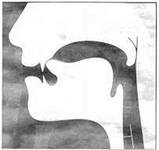 Профиль звука Л